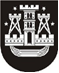 KLAIPĖDOS MIESTO SAVIVALDYBĖS TARYBASPRENDIMASDĖL KLAIPĖDOS MIESTO SAVIVALDYBĖS TARYBOS 2018 M. KOVO 29 D. SPRENDIMO NR. T2-66 „DĖL priešmokyklinio ugdymo grupių skaičIAus ir priešmokyklinio UGDYMO organizavimo modeliŲ SAVIVALDYBĖS ŠVIETIMO ĮSTAIGOSE 2018–2019 mokslo metams NUSTATYMO“ PAKEITIMO2018 m. rugsėjo 27 d. Nr. T2-207KlaipėdaVadovaudamasi Lietuvos Respublikos vietos savivaldos įstatymo 18 straipsnio 1 dalimi, Klaipėdos miesto savivaldybės taryba nusprendžia:1. Pakeisti Klaipėdos miesto savivaldybės tarybos 2018 m. kovo 29 d. sprendimo Nr. T2-66 „Dėl priešmokyklinio ugdymo grupių skaičiaus ir priešmokyklinio ugdymo organizavimo modelių savivaldybės švietimo įstaigose 2018–2019 mokslo metams nustatymo“ priedą ir jį išdėstyti nauja redakcija (pridedama).2. Skelbti šį sprendimą Teisės aktų registre ir Klaipėdos miesto savivaldybės interneto svetainėje.Savivaldybės merasVytautas Grubliauskas